Pupil premium strategy statement- REVIEWThis statement details our school’s use of pupil premium (and recovery premium for the 2022 to 2023 academic year) funding to help improve the attainment of our disadvantaged pupils. It outlines our pupil premium strategy, how we intend to spend the funding in this academic year and the effect that last year’s spending of pupil premium had within our school. School overviewFunding overviewPart A: Pupil premium strategy planStatement of intentChallengesThis details the key challenges to achievement that we have identified among our disadvantaged pupils.Intended outcomes This explains the outcomes we are aiming for by the end of our current strategy plan, and how we will measure whether they have been achieved.Activity in this academic yearThis details how we intend to spend our pupil premium (and recovery premium funding) this academic year to address the challenges listed above.Teaching (for example, CPD, recruitment and retention)Budgeted cost: £ 9000Targeted academic support (for example, tutoring, one-to-one support structured interventions) Budgeted cost: £ 15,000Wider strategies (for example, related to attendance, behaviour, wellbeing)Budgeted cost: £11,383Total budgeted cost:Teaching (for example, CPD, recruitment and retention) Budgeted cost: £ 15,000Targeted academic support (for example, tutoring, one-to-one support structured interventions) £1500Wider strategies (for example, related to attendance, behaviour, wellbeing) £5000Part B: Review of outcomes in the previous academic year Pupil premium strategy outcomesThis details the impact that our pupil premium activity had on pupils in the 2022 to 2023 academic year. Externally provided programmesPlease include the names of any non-DfE programmes that you purchased in the previous academic year. This will help the Department for Education identify which ones are popular in England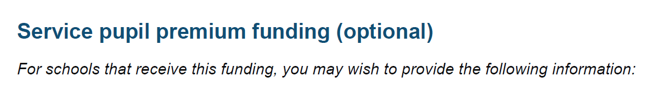 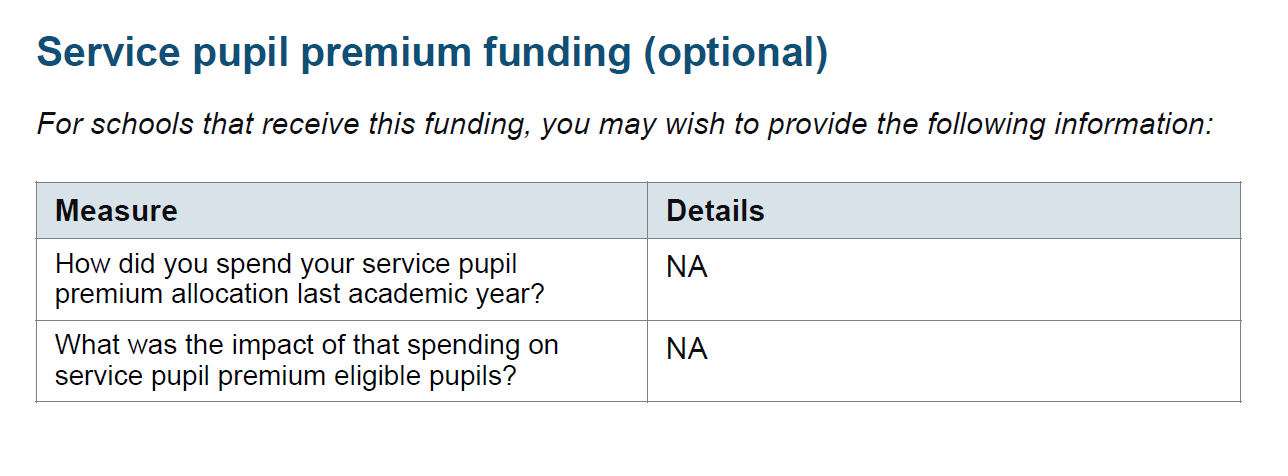 DetailDataSchool nameHanslope Primary SchoolNumber of pupils in school 279Proportion (%) of pupil premium eligible pupils16.5%Academic year/years that our current pupil premium strategy plan covers (3 year plans are recommended)2022/2023Date this statement was publishedDecember 2022Date on which it will be reviewedSeptember 2023Statement authorised byRyan BrownPupil premium leadTeresa Cartlidge and Catherine JacksonGovernor / Trustee leadFrances DuckDetailAmountPupil premium funding allocation this academic year£47,090.00Recovery premium funding allocation this academic year£4359.38Pupil premium funding carried forward from previous years (enter £0 if not applicable)£ 0Total budget for this academic yearIf your school is an academy in a trust that pools this funding, state the amount available to your school this academic year£47,090.00All members of staff and governors at Hanslope Primary School accept responsibility for disadvantaged pupils and are committed to meeting their pastoral, social and academic needs within the school environment. We are committed to diminishing the gap between vulnerable pupils and their peers. The pupil premium grant forms a vital part of this process. Our intention is that all pupils, regardless of their background, or the challenges they face, make good or better progress and achieve their full potential across all subject areas. The focus of our pupil premium strategy is to support disadvantaged pupils, including those who are high attainers, to achieve that goal. We are an inclusive school and quality first teaching is at the heart of our approach. This is proven to have the greatest impact on closing the disadvantaged attainment gap, and will also benefit the non-disadvantaged pupils in our school, as well as the intention that disadvantaged pupils will achieve as well academically as their non-disadvantaged peers. We also consider other factors which could affect their development as a whole, such as their self-esteem and their future aspirations.We will consider the range of challenges faced by disadvantaged pupils, and identify strategies to overcome these, so they do not become a barrier to success. Our approach is based on a clear understanding of the needs of our pupils, the strategies that have the greatest impact and a cycle of assessment. This allows us to reflect, review and change our approach accordingly. To ensure strategies are effective, as a team, we will continue to carry out the following:ensure disadvantaged pupils are challenged in the work that they are setrespond in a timely manner to intervene when need is identifiedadopt a whole school approach where staff take responsibility for disadvantaged pupils’ outcomes have high expectations of achievementChallenge numberDetail of challenge 1Data analysis, book scrutinies and PM Benchmarking results this academic year shows that in years 2, 3, 4 and 6 more disadvantaged pupils are working below age related expectations in reading than their non-disadvantaged peers.Year 2: -67%Year 4: -9%Year 5: -4%Year 6: -58%2Data analysis and book scrutinies this academic year shows that in years 3, 4 and 6 more disadvantaged pupils are working below age related expectations in maths than their non-disadvantaged peers. Year 1: -45%Year 2: -70%Year 4: -3%Year 5: -19%Year 6: -31%3Data analysis and book scrutinies this academic year shows that in years 2, 3, and 6 more disadvantaged pupils are working below age related expectations in writing than their non-disadvantaged peers. Year 1: -52%Year 2: -40%Year 3: -3%Year 4: -17%Year 6: -48%4Attendance data for this academic year shows that attendance for disadvantaged pupils is slightly lower than their non-disadvantaged peers. Percentages show that pupil premium children’s attendance is 0.18% lower than the national expectation. Discussions with teachers, and data analysis, show that poor attendance is having an impact on the progress in attainment of disadvantaged children. 5Observations, and discussions with pupils and parents, indicate the education and wellbeing of many of our disadvantaged pupils have been negatively impacted by the recent disruption to education. We have identified social and emotional issues for many pupils, along with a lack of enrichment opportunities. These challenges particular affect disadvantaged pupils, including their attainment. Intended outcomeSuccess criteria1. To accelerate progress in order to raise attainment in reading for all disadvantaged pupils, so that they are achieving in line with their non-disadvantaged peers, and to sustain thisJuly 2023 data to show that disadvantaged pupils made more than average progress in reading in order to narrow the attainment gap. This to be sustained for 2023-24/2024-25.2. To accelerate progress in order to raise attainment in maths for all disadvantaged pupils, so that they are achieving in line with their non-disadvantaged peers, and to sustain thisJuly 2023 data to show that disadvantaged pupils made more than average progress in reading in order to narrow the attainment gap. This to be sustained for 2023-24/2024-25.3. To accelerate progress in order to raise attainment in writing for all disadvantaged pupils, so that they are achieving in line with their non-disadvantaged peers, and to sustain thisJuly 2023 data to show that disadvantaged pupils made more than average progress in reading in order to narrow the attainment gap. This to be sustained for 2023-24/2024-25.4. To achieve and sustain improved attendance for disadvantaged pupils so that it is more in line with national expectations Attendance data shows sustained high attendance for disadvantaged children - above 95% - therefore, reflecting national expectationActivityEvidence that supports this approachChallenge number(s) addressedEnglish faculty to attend relevant CPD training on updates and the promotion of readingReleasing English faculty and Maths subject lead to plan and deliver high quality staff CPD for teachers and TAs. This will also include time to deliver training to parentsThe EEF guide to the pupil premium states that spending on developing high quality teaching, including investing in training and support for early career teachers, ensures “an effective teacher is in front of every class and that every teacher is supported to keep improving. This is the key ingredient of a successful school and should rightly be a top priority for pupil premium spending.” Quality first teaching is known to be the most important factor to improve outcomes for disadvantaged pupils. Using the pupil premium to improve the quality of teaching benefits all students and has a particularly positive effect on children eligible for the pupil premium. Supporting the Attainment of Disadvantaged Pupils [Sharp, Macleod, Bernardinelli NFER 2015] states: For poor pupils the difference between a good teacher and a bad teacher is a whole year’s learning.1, 2, 3Developing knowledge of how to create a reading for pleasure culture in classroomEnglish faculty to lead staff (teachers and TAs) meetings into creating a reading for pleasure culture:Setting up engaging reading cornersEnsuring children are exposed to a range of reading materials incorporating a variety of texts and genres Purchase of Benchmarking assessment toolPurchase of reading books linked to reading assessmentDisadvantaged pupils who do not read at home, to read daily with an adultThe 2019 Ofsted report found that rigorous approaches to teaching reading developed children’s enjoyment and that children read widely and often (Ofsted 2019). The National Literacy Trust state: reading for enjoyment is vital to a child’s development and future success in life. Children who enjoy reading are three times more likely to read above the level expected for their age than children who don’t enjoy reading. As well as this, children who are good readers are three times more likely to have higher mental wellbeing than their peers with below expected reading skills. Evidence suggests that there is a positive relationship between reading frequency, reading enjoyment and attainment (Clark 2011; Clark and Douglas 2011). Reading enjoyment has been reported as more important for children's educational success than their family's socioeconomic status (OECD, 2002).Ofsted 2021 report that a rich and wide reading curriculum will develop a love of reading and is officially recognised in the United Kingdom as being essential to children’s education. 1Further embed a sound understanding of the teaching of maths mastery across the schoolDevelop the knowledge of how to improve fluency, reasoning and problem solving in maths. This will include time for the maths faculty to planMaths faculty to lead maths (teachers and TAs) meetings on maths masteryPurchase of resources to support the delivery of the mastery curriculum. Purchase of TTRockstars, White Rose Premium Resources and other concrete resources e.g. NumiconPaying staff to run a lunchtime homework club to target disadvantaged pupils who may need extra support/resources and a quiet place to complete their homeworkThe EEF Teaching and Learning Toolkit states: The impact of mastery learning approaches is an additional five months progress, on average, over the course of a year. Mastery learning approaches aim to ensure that [with support] all pupils have mastered key concepts before moving on to the next topic – in contrast with traditional teaching methods in which pupils may be left behind, with gaps of misunderstanding widening. Surveys in England suggest that pupils from disadvantaged backgrounds are less likely to have a quiet working space, are less likely to have access to a device suitable for learning or a stable internet connection and may receive less parental support to complete homework and develop effective learning habits. These difficulties may increase the gap in attainment for disadvantaged pupils. Homework clubs can help to overcome these barriers by offering pupils the resources and support needed to undertake homework or revision.2To further develop teachers’ and TAs’ understanding of grammar and punctuation in order to be able to plan and deliver effective teaching of the skills of writing. English faculty to deliver training on grammar and punctuationTo train staff on the specific teaching of vocabulary and the introduction of a class vocabulary bookPaying staff to run a lunchtime homework club to target disadvantaged pupils who may need extra support/resources and a quiet place to complete their homeworkPurchase of spag.comStudies show children with larger vocabularies achieve more academically and display better behaviour. However, by the end of the Early Years Foundation Stage (EYFS) a third of disadvantaged children have speech, language and communication delays compared with one sixth of their peers (J Hempshall 2019).The EEF Teaching and Learning Toolkit states: There is evidence to suggest that pupils from lower socioeconomic backgrounds are more likely to be behind their more advantaged counterparts in developing early language and speech skills, which may affect their school experience and learning (July, 2021).3ActivityEvidence that supports this approachChallenge number(s) addressedTutoring to target disadvantaged children working below age expectation in reading: • Small group structured interventions in reading by a qualified teacherThe EEF guide to the pupil premium states that evidence consistently shows the positive impact that targeted academic support can have, including on those who are not making good progress, or those who have been disproportionately impacted by the effects of the pandemic. It states this is likely to be an essential ingredient of an effective pupil premium strategy. The EEF Toolkit states: Studies in England have shown that pupils eligible for free school meals typically receive additional benefits from one to one tuition. Low attaining pupils are particularly likely to benefit. 1Tutoring to target disadvantaged children working below age expectation in maths: • Small group structured interventions in maths by a qualified teacher The EEF guide to the pupil premium states that evidence consistently shows the positive impact that targeted academic support can have, including on those who are not making good progress, or those who have been disproportionately impacted by the effects of the pandemic. It states this is likely to be an essential ingredient of an effective pupil premium strategy. The EEF Toolkit states: Studies in England have shown that pupils eligible for free school meals typically receive additional benefits from one to one tuition. Low attaining pupils are particularly likely to benefit.2Tutoring to target disadvantaged children working below age expectation in writing: • Small group structured interventions in maths by a qualified teacherThe EEF guide to the pupil premium states that evidence consistently shows the positive impact that targeted academic support can have, including on those who are not making good progress, or those who have been disproportionately impacted by the effects of the pandemic. It states this is likely to be an essential ingredient of an effective pupil premium strategy. The EEF Toolkit states: Studies in England have shown that pupils eligible for free school meals typically receive additional benefits from one to one tuition. Low attaining pupils are particularly likely to benefit.3ActivityEvidence that supports this approachChallenge number(s) addressedPupil premium faculty to track and monitor the overall support to disadvantaged pupils and ensure that this is having a positive impact on their academic achievement and their wellbeing - this will be done through lesson observations, discussions with pupils, book/planning scrutinies and relevant data analysis. This also includes analysing attendance data. Supply cover needed to release PP lead to fulfil this rolePupil premium faculty to deliver training to TAs and teachers on strategies to reduce the attainment gap for disadvantaged childrenIn the EEF toolkit, it states that feedback is a well-evidenced strategy and has a high impact on learning outcomes. Effective feedback provides specific information and how to improve. Supporting the Attainment of Disadvantaged Pupils [Sharp, Macleod, Bernardinelli NFER 2015] States: More successful schools also monitor the success of their support strategies and make evidence-based decisions about whether these are proving effective, need adjustment or should be replaced.1,2,3,4,5Embedding principles of good practice set out in the DfE’s Improving School Attendance advice, including having high expectations for attendance and conveying clear messages about how attendance affects attainmentPP faculty to meet with parents/ carers of disadvantaged pupils with persistent absence to seek ways to improve this, including agreeing and signing an attendance contractThe DfE guidance has been informed by engagement with schools that have significantly reduced levels of absence and persistent absence. Supporting the Attainment of Disadvantaged Pupils [Sharp, Macleod, Bernardinelli NFER 2015] stresses the importance of addressing attendance. Key for School Leaders ‘Research into how attendance can impact attainment’ states: The Department for Education [DfE] published research in 2016 which found that pupils with no absence are 1.3 times more likely to reach the expected standard at key stage 2 and 3.1 times more likely to achieve the higher standard.4Increase enrichment opportunities for disadvantaged children:• provision of a range of free extra-curricular clubs• encouragement to take up music tuition • provision of subsidised residential trips in Years 5 and 6 • provision of subsidised school trips • provision of subsidised places at breakfast and after school clubIncrease opportunities and support for disadvantaged children to take up leadership roles within school: School Council Digital LeadersHouse CaptainsSupporting younger yearsTo support with anxiety and promote general wellbeing, disadvantaged pupils will have access to a pastoral mentor who will provide: • Regular catch up/wellbeing sessionsSome targeted disadvantaged pupils will have access to a wellbeing therapistTo support with speech and language, targeted disadvantaged pupils will have access to a speech and language therapistNuffield Foundation - The Value of After school Clubs for Disadvantaged Children found: Teachers, parents and children identified a range of positive outcomes from participation in after school clubs, including increases in confidence, self-esteem and fitness, as well as providing opportunities for new experiences, socialising and enjoymentEEF Toolkit [Arts Participation] states: There is intrinsic value in teaching pupils creative and performance skills and ensuring disadvantaged pupils access a rich and stimulating arts education.5EYFSGLD (Good Level of Development)GLD (Good Level of Development)GLD (Good Level of Development)All pupils (38)71%71%71%Pupil Premium (7)57% 57% 57% EXS+ in ReadingEXS+ in WritingEXS+ in MathsYear 1ReadingWritingMathsAll pupils (35)86%77%80%Pupil Premium (5)80%80%100%Year 2ReadingWritingMathsAll pupils (36)75%50%78%Pupil Premium (7)14%14%29%Year 3Reading WritingMathsAll pupils (43)72%70%67%Pupil Premium (10)90%70%70%Year 4ReadingWritingMathsAll pupils (48)65%54%69%Pupil Premium (13)54%46%62%Year 5ReadingWritingMathsAll pupils (45)67%60%58%Pupil Premium (7) 57%43%71%Year 6ReadingWritingMathsAll pupils (39)87%72%87%Pupil Premium (9)78%44%78%ProgrammeProviderTTRockstarsTT RockstarsSpelling shedEdShedSpag.comOrchard Digital LimitedTwinkl PhonicsTwinklHamiltonHamilton TrustWhite Rose PremiumWhite Rose MathsMeasureDetailsHow did you spend your service pupil premium allocation last academic year?After-school clubWhat was the impact of that spending on service pupil premium eligible pupils?Supported parents with after-school careProvided child with social opportunities and continuity of careOpportunities to be creative, outdoor learning, team buildingOpportunities to learn a musical instrument